Model Release Form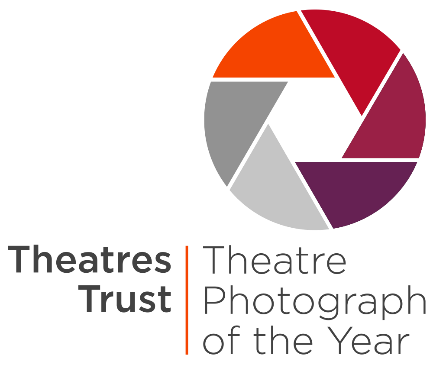 To be completed for identifiable people in photographs entered into the Theatre Photograph of the Year competitionName of model/s ............................................................................................................ Address of model/s……………………………………………………………………………………………………………………………..…………… …………………………………………………………………..……………Date of birth of model (if model under 18)  ……/……/…… I agree that the Theatres Trust acting as the national coordinator of Theatre Photograph of the Year may use photographs of the model (whose details are shown above) in association with the Theatre Photograph of the Year competition and this may include the sub-license of such photographs to third parties. If model is under 18, name of parent / legal guardian: ………………………………….. Address of parent / legal guardian (if different from above) …………………………………………………………………………………………………. …………………………………..……………………………………………………………… Signed by model or model’s parent / legal guardian if he/ she is under 18 Signature…………………………………………………………………………………….. Date:  ……………………………….To be completed by the photographer  Photographer ………………………………………………………………………………Place of photography………………………………………………………………………  Date of photography………………………………………………………………………. Colour of jumper/dress/jacket…………………………………………………………….Data Protection How we use your personal data. We may use your image (photograph or film) for advertising or awareness campaigns on websites, social media sites or printed products. The personal data you give us in this Release Form will be held securely and will not be used for any other purpose; we will never use it for marketing communications that you haven’t agreed to receive. How we protect your personal data and how long will we keep it? Images are stored on a secure server until we no longer require them when they and the personal data you provide in this Release Form will be securely destroyed. If you no longer want your image to be used. At any time you can change your mind about whether to consent to images of yourself being used by us, please email info@theatrestrust.org.uk or contact us on 020 7824 7180. The image(s) and the personal data in this Release Form will be securely destroyed.     